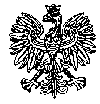 KOMENDA  WOJEWÓDZKA  POLICJIz siedzibą w RadomiuSekcja Zamówień Publicznych	ul. 11 Listopada 37/59,      26-600 Radomtel. 47 701 31 03		tel. 47 701 20 02       Radom, dnia  18.01.2024r.                   Egz. poj.ZP –  188/24	     WYKONAWCYInformacja z otwarcia ofertdot. postepowania prowadzonego w trybie podstawowym pn Zakup i dostawa olei silnikowych i środków smarowych do pojazdów służbowych będących na stanie KWP z siedzibą w RadomiuNr spr. 55/23Zamawiający - Komenda Wojewódzka Policji z siedzibą w Radomiu, działając na podstawie art. 222  ust. 5 ustawy z dnia 11 września 2019r. Prawo zamówień publicznych ( t.j Dz. U. z 2023r. poz. 1605 z późn. zm.) informuje, iż w wyznaczonym przez Zamawiającego terminie tj. do dnia 18.01.2024r., do godziny 10:00 – wpłynęło 4 oferty w przedmiotowym postępowaniu prowadzonym za pośrednictwem platformazakupowa.pl pod adresem: https://platformazakupowa.pl/pn/kwp_radom       Nazwy albo imiona i nazwiska oraz siedziby lub miejsca prowadzonej działalności gospodarczej albo miejsca zamieszkania Wykonawców, których oferty zostały otwarte, ceny lub koszty zawarte w ofertach:Oferta nr 1Maxol Spz.o.o ul. Zagórska 20b26-130 SuchedniówZadanie nr 1 Cena brutto- 161 988,00 złOferta nr 2Manoli  Sp.z.o.o ul. Domaniewska 47/1002-672 WarszawaZadanie nr 1 Cena brutto- 209 462,85 złZadanie nr 2 Cena brutto- 203 363,54 zł Oferta nr 3								 INTER CARS S.Aul. Powsińska 6402-903 WarszawaZadanie nr 1Cena brutto  – 242 148,60 zł Zadanie nr 2Cena brutto  – 329 547,48 zł Oferta nr 4 Wojam Sp.zo.oul. Mireckiego 13A/7M05-300 Mińsk MazowieckiZadanie nr 1Cena brutto – 273 369,96 zł Zadanie nr 2Cena brutto- 265 862,21 zł Z poważaniemwz. Ewa Piasta-GrzegorczykInformację z otwarcia ofert opublikowano na platformie zakupowej Open Nexus, pod adresem www.platformazakupowa.pl/pn/kwp_radom w dniu  18.01.2024r.Opr. E.P.G